JOB APPLICATION FORM                        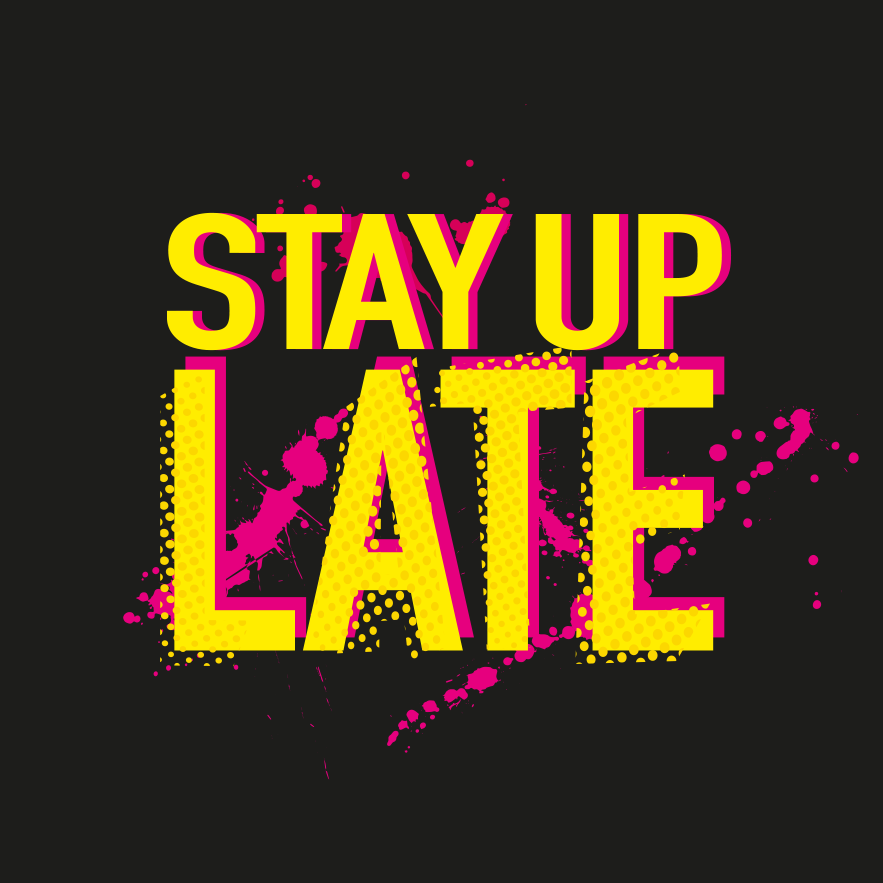 Post(s) applied for …………… …………………………….Are you permitted to work in the United Kingdom :     Yes        No       I require a work permit   1.	PERSONAL DETAILSPlease answer the following questions (*where relevant to the role):2.	REFERENCES – COVERING LAST 3 YEARSWe require at least 2 references from your Line Managers / Supervisors in your current and previous employment – covering the last 3 years. One must be your most recent employer. If the reference details you provide do not cover employment for the last 3 years, we will require further information if you are successful at interview. References will only be taken up for successful candidates where a verbal job offer has been accepted unless stated otherwise.   (Please continue on a separate sheet if further references are required)3.	PREVIOUS EXPERIENCE (EMPLOYMENT / EDUCATION / QUALIFICATIONS / TRAINING)Tell us briefly about previous experience of school, college, jobs, qualifications and training that you have done in the past that would help you in this role:5.	SHORTLISTING INFORMATION – Skills and Abilities / Knowledge & Experience / Qualities           This is an important part of the application. Please read the person specification before completing this section. Tell us why you are applying for this job. Please give examples of how you meet the requirements on the ‘Person Specification’, clearly demonstrating your experience, skills & knowledge gained in employment, voluntary work or elsewhere. If you don’t do this we cannot properly score your application and therefore can’t invite you to interview.It may be easiest for you to structure your response by using each section/heading in the Person Specification.Please don’t use more than 2 pages for this section.6.	FURTHER INFORMATIONThe Data Protection Act 1998 requires that any staff handling personal data on others must follow certain principles in relation to the data that they hold.  Individuals have rights of access to data that is held on them and rights to claim for damages if various offences occur.  This covers manual as well as computerised records.In implementing the legislation, Stay Up Late adopts a simple and straightforward policy that is, so far as is possible, easy to understand and unambiguous in its application.  The Charity should not keep on record any information, opinion or judgement that we would not be comfortable showing to its subject and explaining or justifying if called upon to do so.If you are unsuccessful in this application, we will keep this form on file for 3 months should you wish to be 
considered for other voluntary or paid vacancies as they arise. Please tick to show your agreement to this.      	Disciplinary Record :	Have you ever been the subject of disciplinary action in the past?      No 	Yes   If yes, please give details below Convictions: Have you ever been cautioned by the police or convicted of a criminal offence?            No 	Yes   	                        Have you ever been referred to the children’s or adult’s ‘barred’ list?                             No 	Yes   	If Yes to either question, please give details on a separate sheet, this should exclude any spent convictions under Section 4(2) of the Rehabilitation of Offenders Act 1974, unless the job for which you are applying involves working with vulnerable adults, in which case both spent and unspent convictions cautions, bindovers and pending prosecutions must be declared.7.	DECLARATIONI certify that the information given in this application is true and accurate to the best of my knowledge. I also understand that if I get the job and the information given is subsequently found to be false, I may be liable to dismissal. If I am successful in my application, I agree to the references (as stated on page 1 of this form) being requested.Signed: ……………………………………………………………………      Date: ………………………………………………..All sections should be completed by the applicant themselves. If this is not possible, the name of the person completing the form and reason should be stated here……………………………………………………………………………………………………………………………………………PLEASE RETURN THE APPLICATION FORM TO :Malcolm Hill, Stay Up Late, Fellowship Room Office, Hove Methodist Church, Portland Road, Hove, BN3 5DRTelephone: 07514 622204E-mail: 	malcolm@stayuplate.orgVideo – ‘What makes your heart sing?’As part of the shortlisting process we ask that everyone sends us a short 60 second video which is you telling us why you’d be great for this post, and what makes your heart sing.This doesn’t need to be a flashy video, just something recorded on your phone that gives us an introduction to you.Please send the video to malcolm@stayuplate.org  If it is a large file please send by:www.wetransfer.comGoogle DriveIMPORTANTWhen you complete your form please make sure the following  diversity monitoring section is on a new page (we don’t keep this information connected with applications)8.	 DIVERSITY AND EQUALITY MONITORINGStay Up Late is an Equal Opportunities employer and is committed to personnel policies which do not unfairly discriminate on grounds of race, colour, nationality, ethnic or national origin, disability, gender, religion, age, marital status, sexual orientation or medical condition (including people living with HIV or AIDS). For this reason recruitment and selection procedures have been adopted which aim to avoid any unfair discrimination on these grounds during consideration of applicants for employment. To help us monitor this Policy and the effectiveness of our recruitment practices, we ask you to complete the following questions. As with all the other information you provide on this form, it will be treated as confidential but monitored by only HR and will not be seen by the selection panels.PLEASE NOTE :   This form is destroyed 12 months after closing date (whether application is successful or not)ETHNIC ORIGINWe examine applications regardless of your ethnic or racial origin, in the box provided, please tick the statement applicable to you :White 		: British			: Irish			: Other	Mixed 		: White & Black Caribbean			: White & Black African			: White & Asian			: Other	Asian / Asian British	: Indian		: Pakistani		: Bangladeshi		: Other	Black / Black British	: Caribbean		: African		: Other	Chinese	Other		Not known	Undisclosed	DISABILITYIf you have a disability and are qualified / experienced or otherwise suited for the job, it will not influence our attitude towards your application.Do you have a disability?	Yes        No   If yes, please give brief details : ……………………………………………………………Do you have a long term              Yes        No   health condition?GENDER AND SEXUAL ORIENTATIONYour gender / sexual orientation will not influence our attitude towards your application.Male        Female        Non-binary  Other       Undisclosed  How do you regard yourself :Heterosexual		Bisexual	Lesbian / Gay		Other                    Undisclosed	AGEYour age will not limit our consideration of your suitability, subject to statutory and regulatory requirements.16 – 18  	19 – 24  	25 – 34    35 – 44  	45 – 54  	55+  RELIGION   No Religion	   Hindu   Christian	   Jewish   Buddhist	   Other (please write in)   Muslim	……………………………RECRUITMENT ADVERTISINGWhere did you hear about the vacancy advertised :   Internal   Newspaper – (please state title)……………………………………………………………  Website : ……………………………………………   Job Centre   Word of mouth   Other (please state)………………………………….If yes, please give brief details : 9.	GUIDANCE  NOTESThe application form plays a vital role in the selection process: both in deciding whether or not you will be shortlisted for an interview and as a basis for the interview itself. It is therefore important to address the required criteria of the role by relating it to your experience, knowledge, skills and abilities, which are relevant to the job.The following advice should help you to complete the application form as effectively as possible.THE JOB DESCRIPTIONThe job description details the type of duties you would be expected to carry out.THE PERSON SPECIFICATIONThe person specification lists the skills, knowledge, qualifications and experience required. You should provide evidence that you meet the essential criteria on your application form.Consider any relevant experience you have acquired outside work such as community / voluntary / leisure interests.YOUR EMPLOYMENT HISTORYWrite out your career history: starting with the most recent. Ensure that you explain the main features of the most relevant jobs that you have had. Check that the dates are correct and in the right order. Ensure there are no gaps. (Use an extra page if you need more space.)DO A ROUGH DRAFT FIRSTWrite out the form in rough to avoid mistakes, repetitions, etc.This also gives you the opportunity to ensure that your form is well organised and relevant.REFERENCESEnsure you supply a full three years of referees including your current or most recent employer. If you need to provide more than 2 referees to cover three years, use an extra page if needed.SHORTLISTING INFORMATION SECTIONThis is where you write why you are suited to the position. Gear your application to the job.You should refer to the person specification and provide evidence of how you meet each requirement.Your form should be written in a concise, well-organised and positive way.Specify your own responsibilities rather than those of your organisation or Company.COMPLETE THE FORMComplete the form electronically or use back ball-point.Ensure it is clearly presented to create a good impression.HEALTH QUESTIONSEnsure you complete all sections. CONVICTIONSIt is essential that this declaration is completed. Read this section carefully and complete if necessary. If you do have a declaration, give details on a separate sheet.SEND THE FORM IN ON TIMEKeep a copy for your own records.Surname :Surname :Home Tel :First Name :First Name :Mobile Tel :Home Address :Home Address :Work Tel :May we contact you at work?May we contact you at work?May we contact you at work?Yes   No Postcode :Postcode :E-mail :We will use this address if we need to contact you We will use this address if we need to contact you National Insurance No :National Insurance No :   Are you related to, or do you live with, any present or former Board members of Stay Up Late?Yes       No  *	Do you have a full manual Driving Licence that allows you to drive in the UK? Yes       No  *	Do you have access to a car that you can use for work? Yes       No  *	Have you ever been banned from driving, or do you have any current endorsements (‘points’) on your licence? If so please give details: Yes       No  Name :Name :Job Title :Job Title :Organisation :Organisation :Address :Address :Email:Email:Email:Email:Tel Number :Tel Number :Dates from / to :Dates from / to :How do they know you (e.g. Line Manager)How do they know you (e.g. Line Manager)How do they know you (e.g. Line Manager)How do they know you (e.g. Line Manager)Please continue on a separate sheet if necessaryPlease continue on a separate sheet if necessaryDateEmployerSubjectOutcome